第１7回　まがたま祭りボランティア申し込み用紙いつもご協力頂きありがとうございます。下記の表に記入をお願い致します。☆要望等ございましたら、下記の備考欄へ記入をお願い致します。氏名性別年齢連絡先送迎ふりがな希望する希望しない希望する希望しないふりがな希望する希望しない希望する希望しないふりがな希望する希望しない希望する希望しないふりがな希望する希望しない希望する希望しないふりがな希望する希望しない希望する希望しないふりがな希望する希望しない希望する希望しない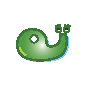 